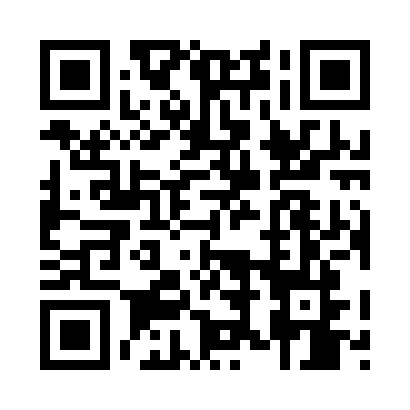 Prayer times for Bonanza, NicaraguaWed 1 May 2024 - Fri 31 May 2024High Latitude Method: NonePrayer Calculation Method: Muslim World LeagueAsar Calculation Method: ShafiPrayer times provided by https://www.salahtimes.comDateDayFajrSunriseDhuhrAsrMaghribIsha1Wed4:015:1611:352:455:557:052Thu4:015:1611:352:455:557:053Fri4:005:1511:352:465:557:064Sat4:005:1511:352:465:557:065Sun3:595:1411:352:475:567:076Mon3:595:1411:352:475:567:077Tue3:585:1411:352:485:567:078Wed3:585:1311:352:495:567:089Thu3:575:1311:352:495:577:0810Fri3:575:1311:352:505:577:0811Sat3:565:1211:352:505:577:0912Sun3:565:1211:352:515:577:0913Mon3:555:1211:352:515:587:1014Tue3:555:1211:352:525:587:1015Wed3:555:1111:352:525:587:1016Thu3:545:1111:352:535:597:1117Fri3:545:1111:352:535:597:1118Sat3:545:1111:352:545:597:1219Sun3:535:1011:352:545:597:1220Mon3:535:1011:352:556:007:1321Tue3:535:1011:352:556:007:1322Wed3:525:1011:352:566:007:1323Thu3:525:1011:352:566:017:1424Fri3:525:1011:352:566:017:1425Sat3:525:1011:352:576:017:1526Sun3:515:0911:352:576:027:1527Mon3:515:0911:362:586:027:1628Tue3:515:0911:362:586:027:1629Wed3:515:0911:362:596:037:1630Thu3:515:0911:362:596:037:1731Fri3:515:0911:362:596:037:17